Ref.M.7.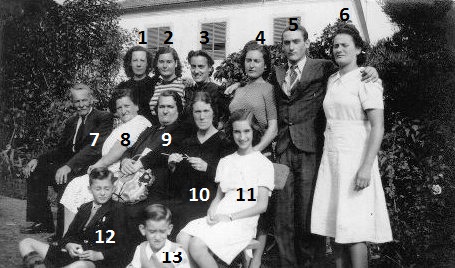 Photo taken in the garden of the Savoy Hotel               1 Clemencia Parody  2  Lourdita Gonzalez  3 Teresa Parody 4 Angelina Gonzalez 5 Andres Ryan?              6  .....Ryan?  7 Adolfo Parody  8 ¿    9 Lourdes Gonzalez  10 Nina Correa 11Maribel Correa             12 Adolfo Gonzalez  13 Antonio CorreaRef.M.8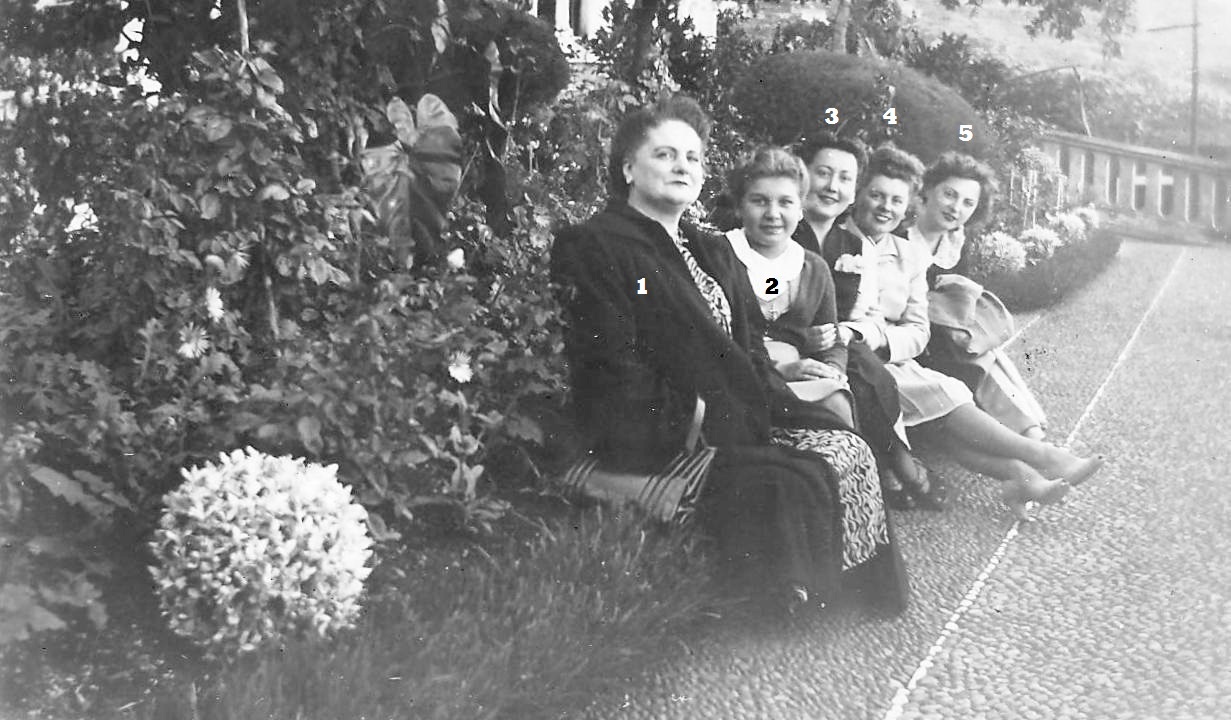 